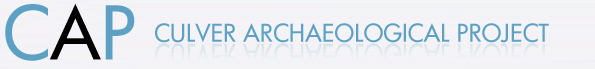 Bridge Farm, Near Barcombe mills, East Sussex BN8 5BX2024 Volunteer Application FormSite open Monday to Friday: 9.30am-5.30pm Please complete the following details and email this form to; join@culverproject.co.uk or post to; CAP, c/o 13 Laughton Road, Brighton, BN2 6QFName: Email address: Telephone/Mobile: Date of birth: Postal address:Previous experience (if none please confirm): University and Supervisor (if applicable):Dates you wish to attend:                                                    Do you wish to Camp?EXCAVATION FEES:5-day period - £40      10-day period - £60       Full season - £120Or if Camping at Bridge Farm (including dig fees) £60 per weekFees at 50% rate if only participating in Finds ProcessingPayment details:Payment by BACS:  Sort Code: 20 49 76     Account: 63129462      Please include your name as a reference.Payment by cheque: Make cheques payable to Culver Archaeological Project and send with the application form to; CAP, 13 Laughton Road, Brighton, BN2 6QFPayment details: Amount £                                    Date: Emergency contact informationContact name:Relationship:Contacts Address and telephone/mobile number:Please details any allergies:Date of last Tetanus injection:Do you suffer from any disabilities or illnesses that we should be aware of?Please provide details of anything else you feel we should know or any special needs that you may require:I confirm that I have read the Health and Safety on site information sheet available from the CAP website:Name:                                                                              Date:Please note that while food is self-catered on occasions where a communal meal (I.E. BBQ) is provided it is up to you to inform the relevant personnel of any dietary requirements and/or food allergies prior to the event.www.culverproject.co.ukInformation about the Bridge Farm excavation and history of the Culver Project can be found on our website. Also, helpful tips on what to bring when you arrive at the site, where we are and what to expect.